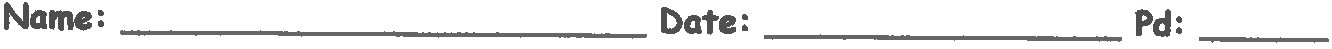 Integer Timeline ProjectWhen is the project due?./ This project was handed out on ____________________& will be due _________,___________.What will I be doing?./ You will be creating a timeline that uses events from both before and after your birth. You will be l abeling  them  with years as well as integers../ You may choose which type of timeline you wish to make:Family Timeline - features important events in your life and/or your familyWorld Events Timeline - features important world events such as wars, natural disasters, politics, etc.Sports Timeline - features special events in a specific sportHistorical Figures - features important historical people such as George Washington, Martin Luther King, etc.Celebrity Timeline - features celebrities in the past, present and futureTimeline of Your Choice - MUST BE APPROVED FIRST by ___________.What do you need to do to receive the most  points possible?./ You need to find 5 events that occurred prior to your birth. Since these events happened before you were born, they will be your negative events. On the number line, you need to label both the year that they happened and a number that corresponds to the year.../ You need to find 5 events that have happened since your birth. Since these events happened after you were born, they will be your positive events. On the number line, you need to label both the year that they happened and a number that corresponds to the year../ You need to include your birth on your timeline. This will be the zero on your timeline. Please label it with a "O" as well as the year.How do I figure out what number corresponds to the year?./  To figure out which number to assign to the year, start at your birth, "O".  f you were born in 2000, that would be your "O". If something happened in 1995, that was 5 years BEFORE you were born, so it should have a (-5).  If something happened in 2009 , that was 9 years after you were born, so it should be a {+9).How should my timeline look?./ Your timeline can be horizontal or vertical../  All lines must be straight (use a ruler or straight edge). Hand drawn./ Your timeline must be organized and appropriately spaced.Remember that this is a number line, therefore, you should have a line for every number. You need only to plot the numbers for which you have corresponding events and years. Keep intervals the same!./ You must have a MINIMUM of ten events, PLUS your birthday.5 prior to your birth, your birth, and 5 after your birth./ You must decorate using color, photos, drawings, clipart, etc.Your timeline should be very neat. I will NOT accept a piece of notebook paper turned in with pencil writing. Put some time into this please. Some students have included snapshots...This makes it look very niceHow  much  is  this  project worth?./ This project will count as a TEST grade./  This project will be calculated out of 100 points../ Ten points will be deducted each day turned in lateInteger Timeline  Rubric	Name: ----------- Class# 	Do you  have the year of  your  birth  labeled as  zero? 	 (5) Yes, the year is labeled correctly. 	  /, 5Are all 5 items that happened prior to your birth   year labeled?	 	   / 25 	 (25) All five items are present. 	(20) Four items are present. 	(15) Three items are present. 	 (10) Two items are present. 	(5) One item is present.Are all 5 items that happened after to your birth year    labeled?	 	 	 (25) All five items are present. 	(20) Four items are present. 	 (15) Three items are present. 	(10) Two items are present. 	(5) One item is present./25Do all of  the  negative  numbers  correspond  to items prior  to your  birth?	 	..../, 10 	 (10) All five items correctly correspond. 	(8) Four items correctly correspond. 	(6) Three items correctly correspond. 	(4) Two items correctly correspond. 	 (2) One item correctly corresponds.Do all of the positive numbers correspond to items prior to your birth?	 	_,../10 	(10) All five items correctly correspond. 	 (8) Four items correctly correspond. 	 (6) Three items correctly correspond. 	(4) Two items correctly correspond. 	(2) One item correctly corresponds.Is the project creative and decorated with color/pictures?	 	_.,/15 	 (15) The project displays creativity, color and pictures. 	 (1 10) The project is in color, but lacks creativity. 	 (5) The project is complete, but is poorly illustrated.Is the project presented in a neat, well-organized manner?	 	_.,/10 	 (10) The project is             clearly written, neat, and well presented. 	 (5) The project is clearly written, but lacks any effort. 	 (1) The project is complete, but is poorly presented.Total	 	..J/100Your grade will be calculated out of 100 points. This project will count as a TEST grade.***Please note: Ten points will be deducted each day turned in late***